Correctiesleutel les 5 – oefening 1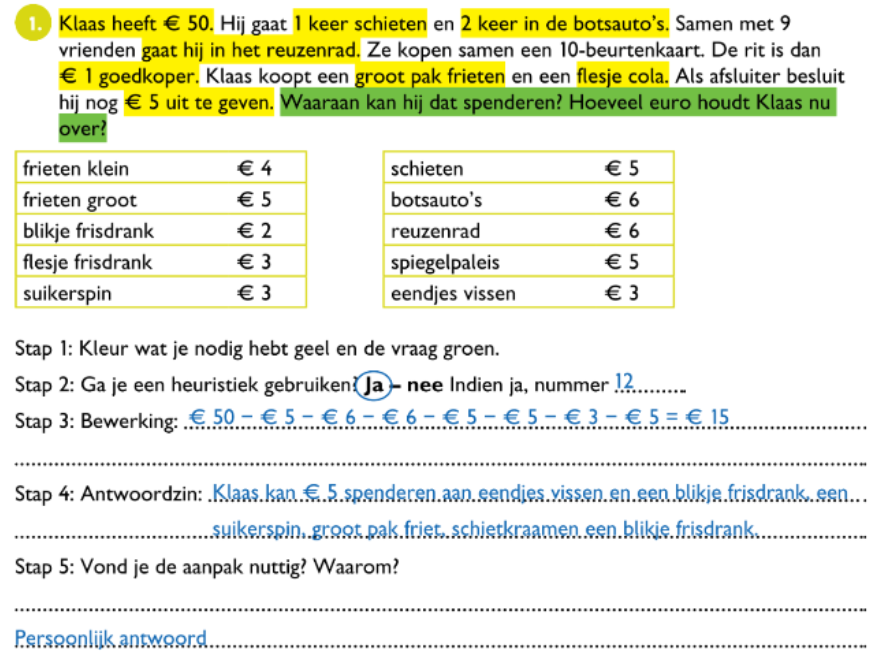 Correctiesleutel les 5 – oefening 2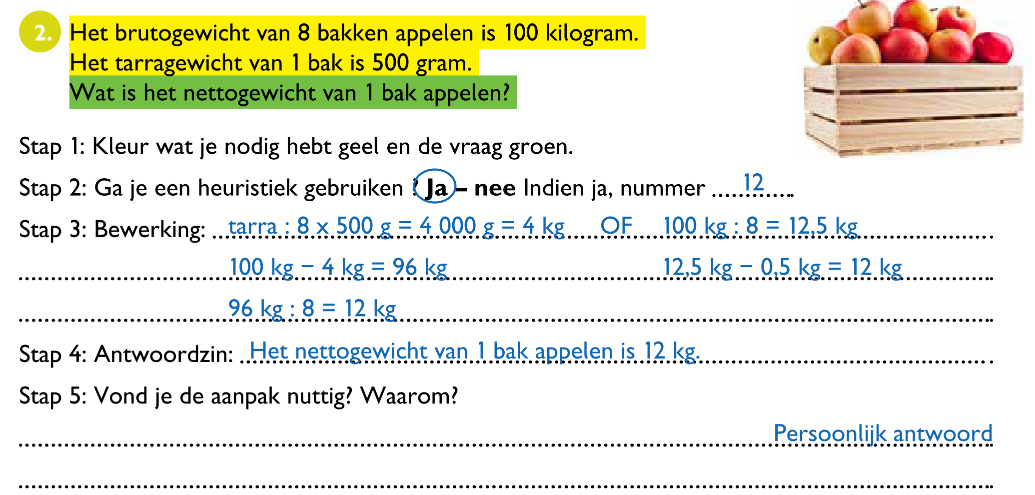 Correctiesleutel les 5 – oefening 5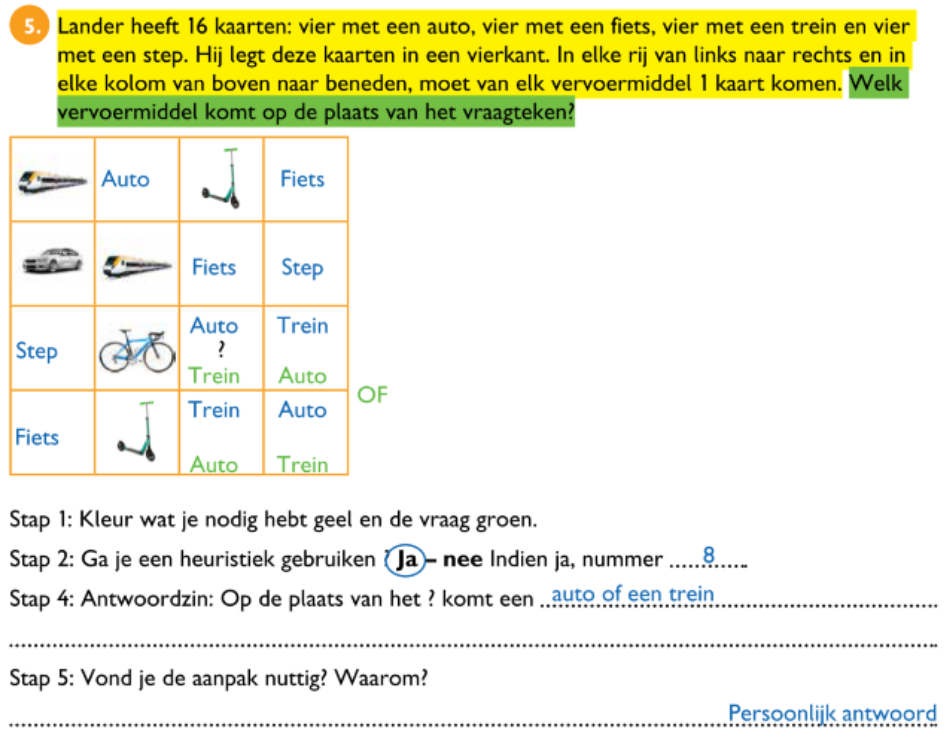 